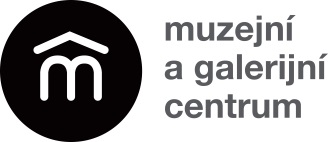 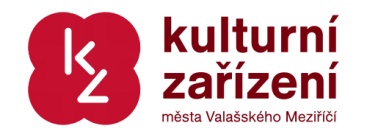 Tisková zpráva 04/04/2019Organizace: Muzejní a galerijní centrum, Kulturní zařízení města Valašského Meziříčí, p.o.,     	        Komenského 1, Valašské Meziříčí.Název výstavy: 100 LET SKAUTINGU ve Valašském Meziříčí 1919-2019Valašskomeziříčský Junák slaví stoleté výročíV rámci oslav sto let od založení střediska Junáka - českého skauta ve Valašském Meziříčí se koná v Muzejním a galerijním centru výstava 100 LET SKAUTINGU VE VALAŠSKÉM MEZIŘÍČÍ 1919-2019. Zahájení proběhne ve středu 17. dubna 2019 od 18 hodin v přízemí zámku Žerotínů.Roku 1919 byla založena první skautská družina na Valašsku. Výstava si klade za cíl zmapovat počátky vzniku skautského hnutí v tomto regionu, jeho postupný vývoj a život jeho členů během celého století. Texty, fotografie, dobové materiály a tiskoviny doplní množství autentických skautských exponátů. K výstavě je připraven také bohatý doprovodný program pro děti i dospělé. V úterý 30. dubna proběhne od 17 hodin ve freskovém sále v 1. patře zámku přednáška o historii skautingu na Valašsku, heraldii, oldskatingu a Svojsíkově oddílu. O dva týdny později, ve čtvrtek 16. května, budou od 17:00 v tomtéž prostoru promítány filmy z činnosti skautských oddílů. Pro dětské návštěvníky si Junák vyhradil dvě sobotní odpoledne v květnu. V sobotu 11. května od 13:00 do 17:00 proběhne v prostorách výstavy (v případě dobrého počasí i na nádvoří zámku) den her. Dospělí návštěvníci mohou zavzpomínat na klasické stolní hry a vytahování ježka z klece, děti se mohou s těmito fenomény minulosti seznámit a vyzkoušet si je. Dva týdny poté, v sobotu 25. května, se od 13 do 17 hodin uskuteční v prostorách výstavy den rukodělek, při kterých si mohou malí i velcí návštěvníci vyzkoušet vlastnoručně vyrobit skautské propriety. Více informací je k dispozici na webových stránkách Muzejního a galerijního centra magc.cz. Výstava ve spolupráci s Junák – český skaut, středisko Valašské Meziříčí potrvá v přízemí Muzejního a galerijního centra do neděle 9 . června 2019. 